Can we see monthly PO rates report?YES, we have a report for monthly PO ratesPURCHASE&PROCUREMENT>>REPORT>>PO REPORTS>>MONTHLY PO RATESHere we can see the month wise item rate increase or decrease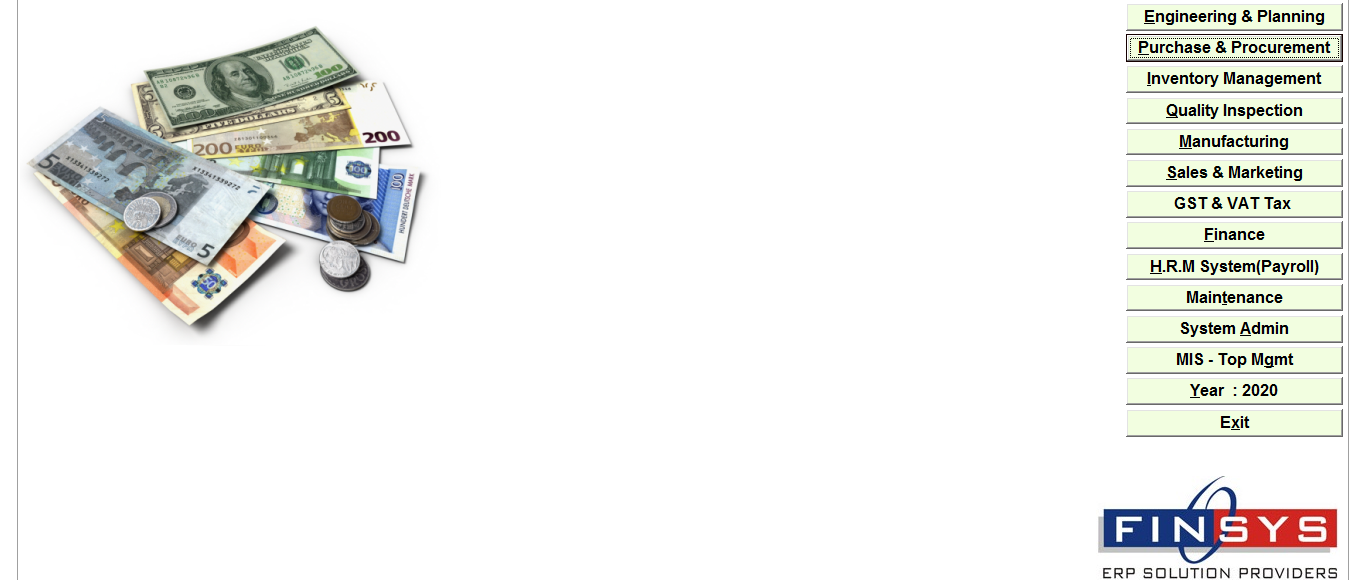 PURCHASE&PROCUREMENT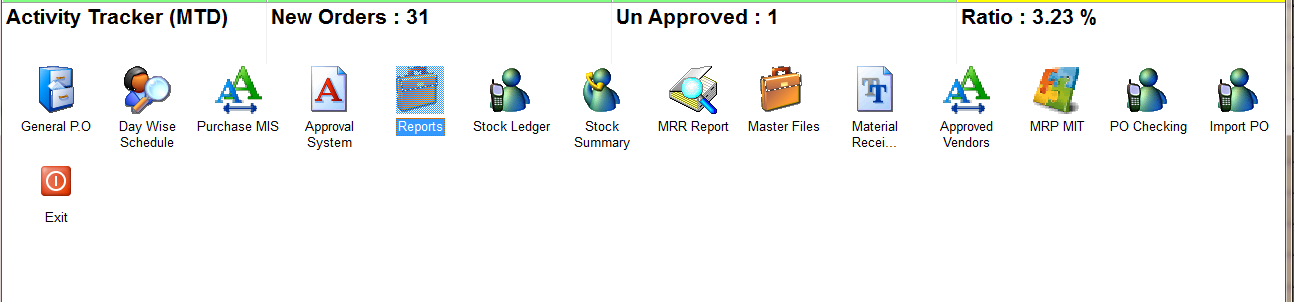 REPORTS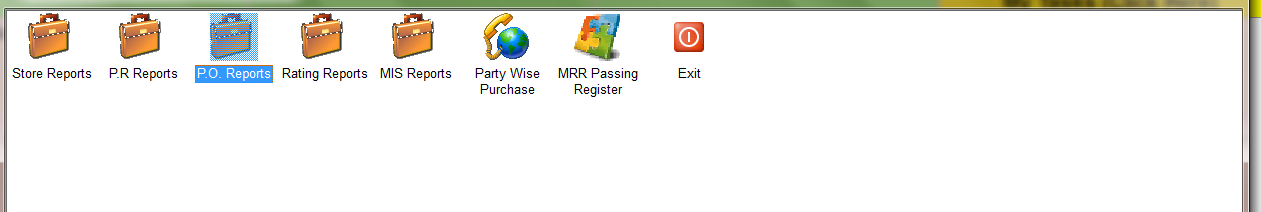 PO REPORTS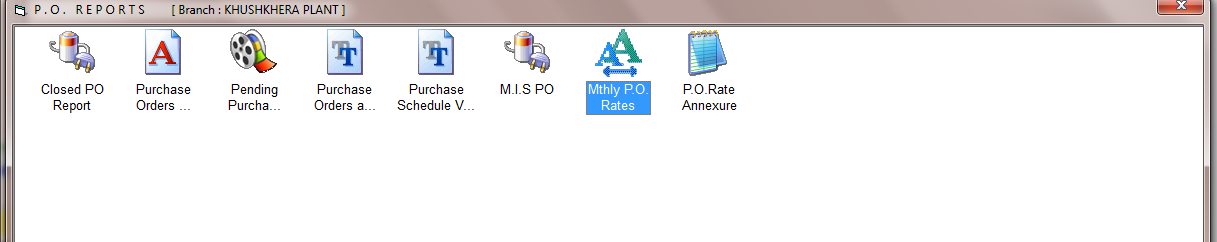 MTHLY PO RATES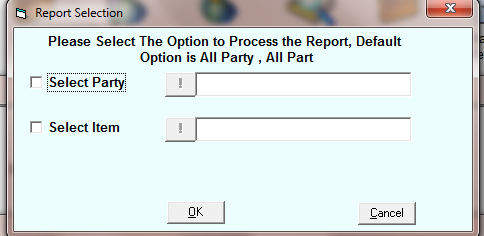 SELECT THE OPTIONS IF YOU WANT TO SEE A SPECIFIC RECORD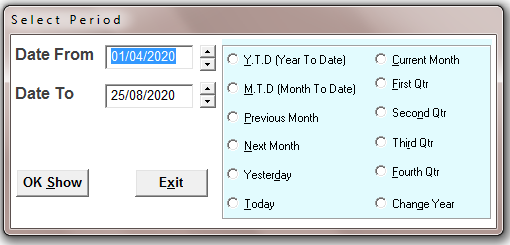 SELECT THE TIME PERIOD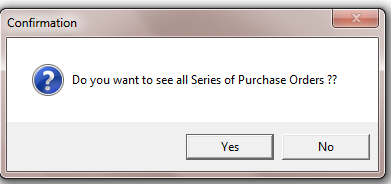 SELECT THE OPTION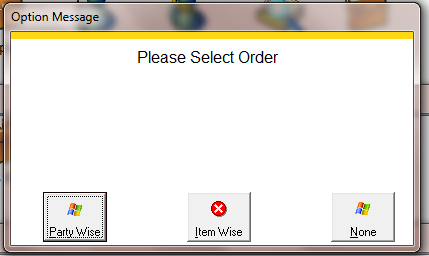 HERE IS 2 OPTIONS TO VIEW REPORT PARTY WISE, and ITEM WISE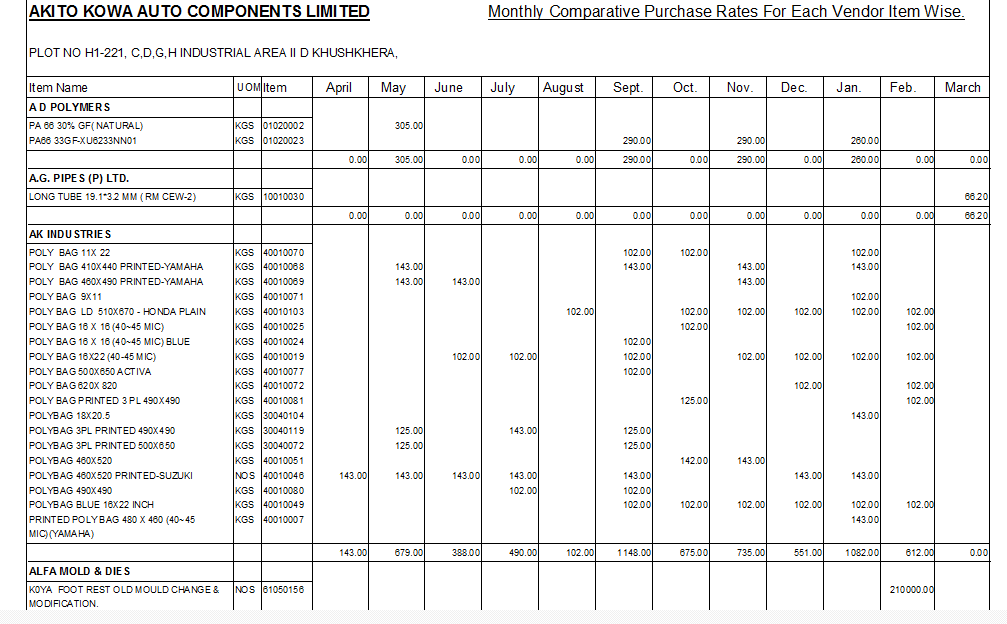 PARTY WISE REPORT